Name and nature of activityHandling liquid nitrogenHandling liquid nitrogenHandling liquid nitrogenHandling liquid nitrogenHandling liquid nitrogenLocation and date of activityName of teacher/technicianActivity typeTechnician procedure  Teacher demonstration  Student activity – Student year group      Technician procedure  Teacher demonstration  Student activity – Student year group      Technician procedure  Teacher demonstration  Student activity – Student year group      Technician procedure  Teacher demonstration  Student activity – Student year group      Technician procedure  Teacher demonstration  Student activity – Student year group      Physics and general equipmentType of hazardType of hazardType of hazardControls and other measuresControls and other measuresDewar flask Radiation  ionising  laser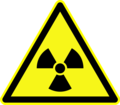 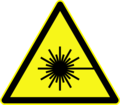  Electrical 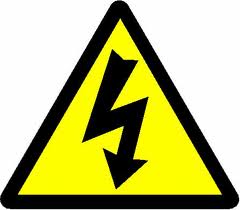  Thermal Projectiles Sharps Other –  Possible heavy lifting Radiation  ionising  laser Electrical  Thermal Projectiles Sharps Other –  Possible heavy lifting Radiation  ionising  laser Electrical  Thermal Projectiles Sharps Other –  Possible heavy lifting Relevant signage Perspex safety shield Sharps container Glassware free from cracks or chips Safety glasses Thermally insulated gloves Other – Appropriate trolley if necessary Relevant signage Perspex safety shield Sharps container Glassware free from cracks or chips Safety glasses Thermally insulated gloves Other – Appropriate trolley if necessaryChemicals used and producedType of hazardType of hazardType of hazardControls and other measuresControls and other measuresLiquid nitrogenNitrogen gas Explosive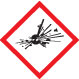  Flammable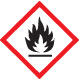  Oxidising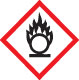  Gases under pressure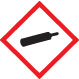  Corrosive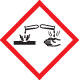  Acute toxicity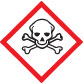  Explosive Flammable Oxidising Gases under pressure Corrosive Acute toxicity Environmental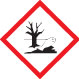   Health hazards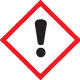  Other –  • Cryogenic cold burns• Asphyxiation• Pressure build up in closed vessels.• Embrittlement of incompatible materials.• Fire due to oxygen enrichment. Limit quantity/concentration Perspex safety shield  Ventilation: natural/exhaust Fume cupboard Safety glasses Laboratory coat/apron  Safety shower Other –  • PPE: Cold insulating gloves, full face shield, long pants with no cuffs, closed in shoes.• Ensure adequate ventilation: Never transport in an enclosed vehicle. Never accompany a Dewar flask in a lift• Do not place in sealed container• Do not use glass vessels• Keep away from combustible materials Limit quantity/concentration Perspex safety shield  Ventilation: natural/exhaust Fume cupboard Safety glasses Laboratory coat/apron  Safety shower Other –  • PPE: Cold insulating gloves, full face shield, long pants with no cuffs, closed in shoes.• Ensure adequate ventilation: Never transport in an enclosed vehicle. Never accompany a Dewar flask in a lift• Do not place in sealed container• Do not use glass vessels• Keep away from combustible materialsBiological/geological materialsType of hazardType of hazardType of hazardControls and other measuresControls and other measuresNA Biohazard 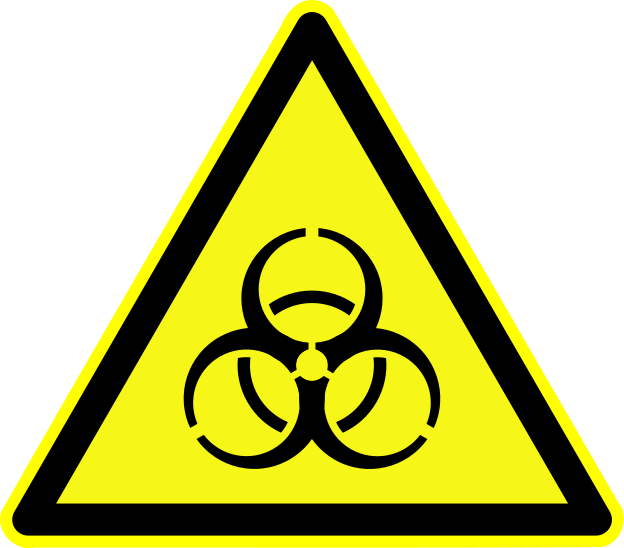  Dust/aerosols  Sharps Manual handling 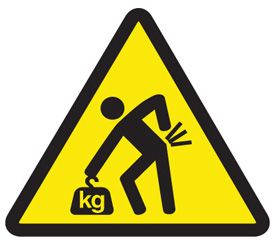  Other –        Biohazard  Dust/aerosols  Sharps Manual handling  Other –        Biohazard  Dust/aerosols  Sharps Manual handling  Other –        Steriliser Disinfectant  Sharps container  Dust mask Safety glasses Gloves  Other –        Steriliser Disinfectant  Sharps container  Dust mask Safety glasses Gloves  Other –       Waste producedWaste disposal procedureWaste disposal procedureWaste disposal procedureWaste disposal procedureWaste disposal procedureSurplus liquid nitrogen Pre-treatment of waste –       Sink with water –       Regular waste –        Licenced hazardous waste company –       Other –  Boil off small amounts of liquid nitrogen in an operating fume cupboard or well ventilated area.                –  Never pour LN2 down sinks or drains Pre-treatment of waste –       Sink with water –       Regular waste –        Licenced hazardous waste company –       Other –  Boil off small amounts of liquid nitrogen in an operating fume cupboard or well ventilated area.                –  Never pour LN2 down sinks or drains Pre-treatment of waste –       Sink with water –       Regular waste –        Licenced hazardous waste company –       Other –  Boil off small amounts of liquid nitrogen in an operating fume cupboard or well ventilated area.                –  Never pour LN2 down sinks or drains Pre-treatment of waste –       Sink with water –       Regular waste –        Licenced hazardous waste company –       Other –  Boil off small amounts of liquid nitrogen in an operating fume cupboard or well ventilated area.                –  Never pour LN2 down sinks or drains Pre-treatment of waste –       Sink with water –       Regular waste –        Licenced hazardous waste company –       Other –  Boil off small amounts of liquid nitrogen in an operating fume cupboard or well ventilated area.                –  Never pour LN2 down sinks or drainsStandard Operating ProceduresStandard Operating ProceduresStandard Operating ProceduresStandard Operating ProceduresStandard Operating ProceduresStandard Operating Procedures I have read the relevant Standard Operating Procedure.	 I am experienced/trained in using all the equipment listed.  All chemicals used and produced are approved for use. I have read the current SDSs for all hazardous chemicals used and produced. I am aware of safety guidelines for using all chemicals, materials and equipment.  I will follow local guidelines for waste disposal (water authority, local council, EPA). I am aware of first aid procedures if required. I have read the relevant Standard Operating Procedure.	 I am experienced/trained in using all the equipment listed.  All chemicals used and produced are approved for use. I have read the current SDSs for all hazardous chemicals used and produced. I am aware of safety guidelines for using all chemicals, materials and equipment.  I will follow local guidelines for waste disposal (water authority, local council, EPA). I am aware of first aid procedures if required. I have read the relevant Standard Operating Procedure.	 I am experienced/trained in using all the equipment listed.  All chemicals used and produced are approved for use. I have read the current SDSs for all hazardous chemicals used and produced. I am aware of safety guidelines for using all chemicals, materials and equipment.  I will follow local guidelines for waste disposal (water authority, local council, EPA). I am aware of first aid procedures if required. I have read the relevant Standard Operating Procedure.	 I am experienced/trained in using all the equipment listed.  All chemicals used and produced are approved for use. I have read the current SDSs for all hazardous chemicals used and produced. I am aware of safety guidelines for using all chemicals, materials and equipment.  I will follow local guidelines for waste disposal (water authority, local council, EPA). I am aware of first aid procedures if required. I have read the relevant Standard Operating Procedure.	 I am experienced/trained in using all the equipment listed.  All chemicals used and produced are approved for use. I have read the current SDSs for all hazardous chemicals used and produced. I am aware of safety guidelines for using all chemicals, materials and equipment.  I will follow local guidelines for waste disposal (water authority, local council, EPA). I am aware of first aid procedures if required. I have read the relevant Standard Operating Procedure.	 I am experienced/trained in using all the equipment listed.  All chemicals used and produced are approved for use. I have read the current SDSs for all hazardous chemicals used and produced. I am aware of safety guidelines for using all chemicals, materials and equipment.  I will follow local guidelines for waste disposal (water authority, local council, EPA). I am aware of first aid procedures if required.Other comments: Follow all safety advice in SOP. In the event of a spill: evacuate and ventilate area.Other comments: Follow all safety advice in SOP. In the event of a spill: evacuate and ventilate area.Other comments: Follow all safety advice in SOP. In the event of a spill: evacuate and ventilate area.Other comments: Follow all safety advice in SOP. In the event of a spill: evacuate and ventilate area.Other comments: Follow all safety advice in SOP. In the event of a spill: evacuate and ventilate area.Other comments: Follow all safety advice in SOP. In the event of a spill: evacuate and ventilate area.Conclusion: Risks not significant now and not likely to increase. Risks significant but effectively controlled at the moment. Risks significant and not adequately controlled at the moment. Uncertain about risks; more detailed assessment required.Conclusion: Risks not significant now and not likely to increase. Risks significant but effectively controlled at the moment. Risks significant and not adequately controlled at the moment. Uncertain about risks; more detailed assessment required.Conclusion: Risks not significant now and not likely to increase. Risks significant but effectively controlled at the moment. Risks significant and not adequately controlled at the moment. Uncertain about risks; more detailed assessment required.Conclusion: Risks not significant now and not likely to increase. Risks significant but effectively controlled at the moment. Risks significant and not adequately controlled at the moment. Uncertain about risks; more detailed assessment required.Conclusion: Risks not significant now and not likely to increase. Risks significant but effectively controlled at the moment. Risks significant and not adequately controlled at the moment. Uncertain about risks; more detailed assessment required.Conclusion: Risks not significant now and not likely to increase. Risks significant but effectively controlled at the moment. Risks significant and not adequately controlled at the moment. Uncertain about risks; more detailed assessment required.Assessment carried out by:     Assessment carried out by:     Signature:Signature:Signature:Date:      Assessment approved by:     Assessment approved by:     Signature:Signature:Signature:Date:      Next assessment due:      Next assessment due:      Next assessment due:      Next assessment due:      Next assessment due:      Next assessment due:      This Risk Assessment assumes that the activity will be conducted in a science teaching area with the following facilities: electricity, running water, emergency shut-offs for electricity, gas if applicable, and water, regular testing and tagging of portable appliances; emergency contingencies such as evacuation/emergency plans, appropriate fire extinguishers, spill kits, hand washing facilities, eyewash/safety shower and first aid supplies. It is also assumed that all the necessary licencing requirements and approvals are obtained prior to the activity.This Risk Assessment assumes that the activity will be conducted in a science teaching area with the following facilities: electricity, running water, emergency shut-offs for electricity, gas if applicable, and water, regular testing and tagging of portable appliances; emergency contingencies such as evacuation/emergency plans, appropriate fire extinguishers, spill kits, hand washing facilities, eyewash/safety shower and first aid supplies. It is also assumed that all the necessary licencing requirements and approvals are obtained prior to the activity.This Risk Assessment assumes that the activity will be conducted in a science teaching area with the following facilities: electricity, running water, emergency shut-offs for electricity, gas if applicable, and water, regular testing and tagging of portable appliances; emergency contingencies such as evacuation/emergency plans, appropriate fire extinguishers, spill kits, hand washing facilities, eyewash/safety shower and first aid supplies. It is also assumed that all the necessary licencing requirements and approvals are obtained prior to the activity.This Risk Assessment assumes that the activity will be conducted in a science teaching area with the following facilities: electricity, running water, emergency shut-offs for electricity, gas if applicable, and water, regular testing and tagging of portable appliances; emergency contingencies such as evacuation/emergency plans, appropriate fire extinguishers, spill kits, hand washing facilities, eyewash/safety shower and first aid supplies. It is also assumed that all the necessary licencing requirements and approvals are obtained prior to the activity.This Risk Assessment assumes that the activity will be conducted in a science teaching area with the following facilities: electricity, running water, emergency shut-offs for electricity, gas if applicable, and water, regular testing and tagging of portable appliances; emergency contingencies such as evacuation/emergency plans, appropriate fire extinguishers, spill kits, hand washing facilities, eyewash/safety shower and first aid supplies. It is also assumed that all the necessary licencing requirements and approvals are obtained prior to the activity.This Risk Assessment assumes that the activity will be conducted in a science teaching area with the following facilities: electricity, running water, emergency shut-offs for electricity, gas if applicable, and water, regular testing and tagging of portable appliances; emergency contingencies such as evacuation/emergency plans, appropriate fire extinguishers, spill kits, hand washing facilities, eyewash/safety shower and first aid supplies. It is also assumed that all the necessary licencing requirements and approvals are obtained prior to the activity.